          КАРАР                                                                                                  РЕШЕНИЕ                                                                                                         Об утверждении Перечня муниципального имущества сельского поселения Айдаралинский  сельсовет муниципального района Стерлибашевский район Республики Башкортостан в целях предоставления во владение и (или) пользование на долгосрочной основе субъектам малого и среднего предпринимательства и организациям, образующим инфраструктуру поддержки субъектов малого и среднего предпринимательства, и физическим лицам, не являющимся индивидуальными предпринимателями и применяющим специальный налоговый режим «Налог на профессиональный доход»В соответствии с частью 4 статьи 18 Федерального закона от 24.07.2007 года №209-ФЗ «О развитии малого и среднего предпринимательства в Российской Федерации» Администрация сельского поселения Айдаралинский сельсовет муниципального района Стерлибашевский район Республики Башкортостан ПОСТАНОВЛЯЕТ:1.Утвердить Перечень муниципального имущества сельского поселения Айдаралинский сельсовет муниципального района Стерлибашевский район Республики Башкортостан в целях предоставления во владение и (или) пользование на долгосрочной основе субъектам малого и среднего предпринимательства и организациям, образующим инфраструктуру поддержки субъектов малого и среднего предпринимательства, и физическим лицам, не являющимся индивидуальными предпринимателями и применяющим специальный налоговый режим «Налог на профессиональный доход» согласно приложению.2.Перечень муниципального имущества сельского поселения Айдаралинский сельсовет муниципального района Стерлибашевский район Республики Башкортостан опубликовать на официальном сайте сельского поселения Айдаралинский сельсовет муниципального района Стерлибашевский район Республики Башкортостан в разделе «Муниципальное имущество».3. Контроль за исполнением настоящего постановления оставляю за собой.Глава сельского поселения                                                              Фаткуллин Х.Х.Приложениек   Решению Совета от 08.09.2021 года №58-2П Е Р Е Ч Е Н Ьмуниципального имущества сельского поселения Айдаралинский сельсовет муниципального района Стерлибашевский район Республики Башкортостан в целях предоставления во владение и (или) пользование на долгосрочной основе субъектам малого и среднего предпринимательства и организациям, образующим инфраструктуру поддержки субъектов малого и среднего предпринимательства, и физическим лицам, не являющимся индивидуальными предпринимателями и применяющим специальный налоговый режим «Налог на профессиональный доход»Глава сельского поселения                                                              Фаткуллин  Х.Х.БАШKОРТОСТАН  РЕСПУБЛИКАһЫ СТEРЛЕБАШ РАЙОНЫ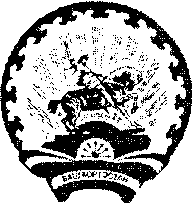 МУНИЦИПАЛЬ РАЙОНЫНЫҢАйҘАРӘЛЕ АУЫЛ СОВЕТЫАУЫЛ БИЛӘМӘҺЕСОВЕТЫРЕСПУБЛИКА БАШКОРТОСТАНСОВЕТСЕЛЬСКОГО ПОСЕЛЕНИЯАЙДАРАЛИНСКИЙ СЕЛЬСОВЕТМУНИЦИПАЛЬНОГО РАЙОНАСТЕРЛИБАШЕВСКИЙ РАЙОН08 сентябрь 2021 й.                                                                         № 58-2          08 сентября 2021 г.№п/пНазначение / наименование объекта недвижимостиАдрес объекта недвижимостиОбщая площадь, кв.м. / этажностьКадастровый номер123451ПекарняРБ,Стелибашевский район,с.Айдарали,ул.Ленина, 100 А58,4/1 этаж02:43:120101:230